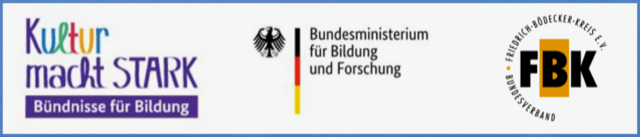 Kultur macht starkSchreibwerkstätten mit der AutorinUrsula Flacke10./11. März – Literatur & Malerei  – Thema „Anders sein“ – Installation von Literatur-Zaun (mit Malerin Brigitte Rothfuß)03./04. April – Schreibwerkstatt – Thema „Unerwünscht“ – Mobbing, Hexen, auf der Flucht14./15. April  Lyrik & Lightpainting – Thema „Anders sein“ 26./27. Mai – Rhythmus im Text & Trommeln – Thema „Anders sein“ – Bau von Cajon-Trommeln (mit Musiker Reinhard Schlosser) 16./17.  Juni - Biographisches Schreiben – Thema „Unerwünscht“ – Stolpersteine & Auf der Flucht 11./12./13. Juli Schreibwerkstatt – Thema „Unerwünscht“ – Spurensuche & Fotografie & Malerei (mit Malerin Brigitte Rothfuß)04./05./06./07. Oktober – Finale: Text-Feinschliff & Sprachtraining  & Hörbuch live Ort:  Jugendbildungswerk Hochtaunuskreis          Anja Frieda Parré          Bahnhofstrasse 32          61250 Usingen Tel.: 06172 999-5141Die erarbeiteten Texte, Illustrationen und Fotos werden in einem Buch  (Mitteldeutscher Verlag) veröffentlicht.  Abschlussveranstaltung und Präsentation 3. November 16.00 Uhr in der Hugenottenkirche